1.	Play-out v Krajské soutěži 2. třídy		Jak jistě víte, po skončení krajských soutěží bylo nutné sehrát play-out mezi družstvy Lokomotiva Meziměstí a TJ Lázně Bělohrad, které skončily na 10. místě tabulky v obou skupinách KS 2. třídy. Byla sehrána 2 utkání do vítězného 10. bodu, po vítězství doma minulý týden 10 : 4 zvítězila Lokomotiva i dnes v Bělohradě v poměru 10 : 3 a zajistila si tak právo účasti v krajské soutěži i pro příští sezonu 2013 – 2014. Blahopřejeme.		Výsledek této nadstavby musí schválit STK KHKSST, jistě k tomu dojde po kontrole obou zápisů o utkáních během příštího týdne.		Na základě této skutečnosti sestupuje z RP1 do RP2 a z RP2 do RP3 pouze 2 družstva.2.	Systém soutěží družstev v našem regionu		K systému soutěží v RP3 jsme do dnešního dne dostali příspěvky s názory od organizačních pracovníků a vedoucích družstev z Adršpachu, Červeného Kostelce, Jasenné (2x), Náchoda a Zbečníku (2x). Očekáváme, že nám napíší funkcionáři i z ostatních oddílů, kterých se systém soutěží týká, ale i těch, kterých se to bezprostředně v této chvíli nedotýká a chtějí se do diskuze zapojit. V Jaroměři dne 21. 4. 2013									Za VV RSST Náchod									Stanislav Bouček, sekretář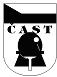 Regionální svaz stolního tenisu NáchodINFOSERVIS  2012 / 2013 č. 1721. 4. 2013 